MAGYAR FAÁPOLÓK EGYESÜLETE 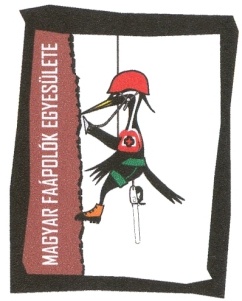 cím: 1027 Budapest, Fő utca 68.levelezési cím: 9400 Sopron, Bajcsy-Zsilinszky utca 4.    honlap cím: www.faapolok.huelektronikus levélcím:  info@faapolok.hu 
Kedves Faápoló Barátok!Az egyesület a faápoló bajnokság idején programokat szervez:2019. 07. 26., péntek, uzsonna (piknik) baráti beszélgetés a fákról, faápolókról, egyesületről  Idén az egyesület kirándulása elmaradt. Ezeknek a jólsikerült együttléteknek a hangulatát szeretnék felidézni a Margit szigeten, anélkül, hogy zötyögnének alattunk a társaskocsi kerekei. A magunkkal hozott elemózsia és itóka mellet, a hétköznapi rohanásból kikapcsolódva, szerintem az öreg földrész legcsodálatosabb parkjában, dicséret a FŐKERT-nek érte, jó társaságban kiváló estét tölthetünk együtt. Erre hívjuk az egyesület tagjait, barátait!2019. 07. 27., szombat délelőtt 10:00 órától, zarándoklás a Margit sziget nevezetes fáihoz Szaller Vilmos vezetésévelAzok a szerencsések, akik már végig járták ezt a túrát, biztosan nem fogják kihagyni. Akik pedig még nem, azokra felejthetetlen élmény vár. Mondom, Európa legszebb parkjában, az elődök által ültetett famatuzsálemekhez elsétálni, és az elődökhöz méltó módon, szakszerűen ápolt fákat megtekinteni Vilmos lelkesedéstől szárnyaló vezetésével, kihagyhatatlan. Faápolóknak kötelező, és a nagyközönségnek is ajánlott!2019. 07. 27., szombat délután 13:00-15:00, Mi bántja a fákat? Erre a kérdésre válaszol Guttermuth ÁdámÁdám növényorvos és faápoló szakmérnök. A növények kórságaival foglalkozók mindig elveszik a kertészek életkedvét. Szerintem Ádám most is erre tesz kísérletet a gyakori és a legújabb fapusztítók ismertetésével. Elárulta, hogy a jókedv visszaszerzése érdekében érdekességekkel és látványos bemutatóval készül. Például paránylátó készülékkel, amivel a fák szabad szemmel nem látható szerkezetébe tekinthetünk be. Ádám nemcsak az egyesület tagjait, hanem más érdeklődőket is szívesen lát!2019. 07. 27., szombat este, uzsonna (piknik) baráti beszélgetés a fákról, faápolókról, egyesületről  Folytatjuk, amit előző nap elkezdtünk. Tehát kétnapos egyesületi kirándulás a Margit szigeten.2019. 07. 27., vasárnap délelőtt 10:00 – 12:00 között Mi bántja a fákat? Erre a kérdésre ezen napon Zsigó György szakmérnök válaszol, a Magyar Növényvédő Mérnöki és Növényorvos Kamara tótum-faktuma. A rendezvények helyszíne a faápoló bajnokság sátortáborában az MFE sátor. Illetve a séta is innen indul.Az egyesület a rendezvénysorozatot kísérő programokat is szervez. Kiállítást fa rendellenességekről, Vilmos proszektúrának nevezi bemutatóját, de mivel ennek jelentése hullaház, ezért mér kerestetik a Czuczor szótárban is fellelhető, szebb kifejezés. Kosaraskocsikkal lehet magasba emelkedni és faápolási bemutatóra is sor kerül.Várunk mindenkit nagy szeretettel.